                             Bullana, Hissar Road, Ambala City, Haryana                              Mobile: 94160-74287, 94160-20187, Fax: 0171-2840787                       Web: www.mahabiredu.com, Email: info@mahabiredu.comRegistration Form/ADMISSION 2013-14   Sr.No.10/MCEdu/B-A/					ROLL NO: _______________Course: - JBT/B.Ed/M.Ed					(To be assigned by the college)(To be filled in by the candidate in block letters)Name of the candidate _______________________________________Father’s Name ______________________________________________Mother’s  Name _____________________________________________D.O.B. ____________________________________________________Nationality _________________________________________________Sex (M/F) __________________________________________________Domicile (Haryana/other) _____________________________________Category (SC/BC/ESM/PH/FE/GEN ___________________________Address for Correspondence ____________________________________(Do not write your name) ____________ Ph1. __________ Ph2. ___________Teaching Subjects	1. ___________________ 2. __________________Education Qualification:12. Hosteller/Day Scholar _____________________List of Enclosure: (Migration in original alongwith two sets of attested photocopy and residence proof and photographs 1. (Matric certificate) 2. 10+2 DMC 3. Graduation Degree 4. Haryana residence certificate 5. Passport size photo ten DECLATION:  I solemnly declare that the information detailed by me in the admission form is correct to the best of my knowledge and belief and nothing has been concealed therein.  I also do under take to abide by the rule regulation as instruction of the college/board.  I am taking admission in the college provisionally or my risk and responsibility subject to conform of my admission by the college/board.  If at any stage I have been declared ineligible and my admission cancelled by the college/board & foregoes every right to claim for it.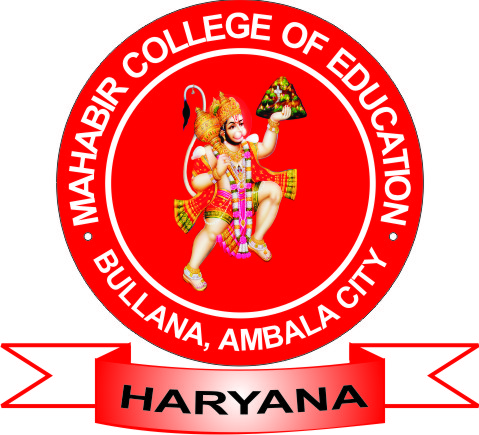     MAHABIR         COLLEGE OF EDUCATIONExaminationPassedBoard/UniversityMonth and yearRoll No.Marks Obtained PercentagemarksMatric10+2B.A./B.Com/B.ScM.A.M.Com/M.Sc or Equivalent ExaminationAny other ExaminationSignature of Applicant _________________Signature of father/Guardian ____________Date _______________________________For Office Use ______________________Checked By ________________________Name _____________________________Designation ________________________